Pathways-IET Field Team:  Summary and RecommendationsOverviewThe following summaries reflect the work over the last year by the Pathways-IET Field Team.  The Field Team was comprised of representatives from adult schools, community colleges, state agencies, and two non-profit organizations.  Our charge was to address the following areas:Issue guidance on integrated pathways & effective transition of students between systems Promote alignment & strategies for coordinating state investments for pathway development (CA Community College, CA Department of Education, Workforce system, etc)Support increased practitioner capacity for career pathway design and implementationDefinitionsAfter reviewing a range of definitions of “career pathways”, we agreed that it made the most sense to utilize the definition of pathways found in the WIOA legislation:  The term ‘‘career pathway’’ means a combination of rigorous and high-quality education, training, and other services that:(A) aligns with the skill needs of industries in the economy of the State or regional economy involved;(B) prepares an individual to be successful in any of a full range of secondary or postsecondary education options, including apprenticeships registered under the Act of August 16, 1937 (commonly known as the ‘‘National Apprenticeship Act’’; 50 Stat. 664, chapter 663; 29 U.S.C. 50 et seq.) (referred to individually in this Act as an ‘‘apprenticeship’’, except in section 171);(C) includes counseling to support an individual in achieving the individual’s education and career goals;(D) includes, as appropriate, education offered concurrently with and in the same context as workforce preparation activities and training for a specific occupation or occupational cluster;(E) organizes education, training, and other services to meet the particular needs of an individual in a manner that accelerates the educational and career advancement of the individual to the extent practicable;(F) enables an individual to attain a secondary school diploma or its recognized equivalent, and at least 1 recognized postsecondary credential; and(G) helps an individual enter or advance within a specific occupation or occupational cluster. In the context of the California Adult Education Program (AEP), our team looked at a range of different pathway programs: <not an exhaustive list>Pathways from adult school to community college CTE training (credit and/or noncredit)Pathways from community college noncredit to credit CTE programsPathways from adult school directly to employmentPathways from adult school to workforce training (e.g., CBO based training providers; apprenticeship; other training that results in a recognized postsecondary credential – not necessarily an academic award)Integrated Education and Training (IET) or “I-BEST” programs that link ABE/ESL/HSE or HS Completion with CTE training (adult school or community college).  Looking for specific examples of co-teaching that has worked well (including details of how funding is handled)Pathways that utilize community college “Enhanced Noncredit” (CDCP) courses as a bridge from adult school to CTE training or as support courses while students are in CTE trainingPathways from adult school ABE/ESL/HSE to adult school-based CTE trainingFrameworkIn addressing such a broad area as career pathways, our Field Team sought out a framework through which we could focus our research and recommendations.  We agreed to utilize the breakdown contained in the US Department of Labor, “Career Pathways Toolkit”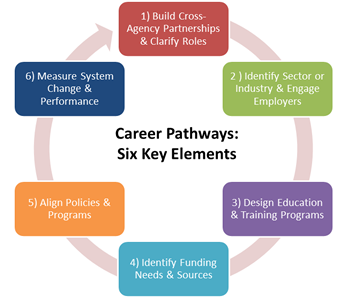 Our Field Team divided into “Sub-Teams” to focus on the following Elements:Element One: 	Build Cross-Agency PartnershipsElement Two: 	Identify Industry Sector and Engage EmployersElement Three: Design Education and Training ProgramsElement Four: 	Identify Funding Needs and SourcesElement Five: 	Align Policies and ProgramsElement Six: 	Measure System Change and PerformanceFormatIn order to present the findings, promising practices, and recommendations by each Sub-Team in a concise manner, we have utilized a common template for a “Summary” for each of the six elements.  Each Summary is organized in the following format:PrincipleGoalsStrategiesPromising Practices.  Each link to a website or document is introduced by a brief explanation of what’s to be found at that link.